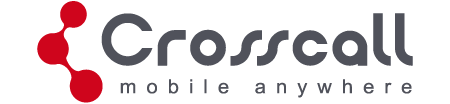 DISCOVERYManual del usuario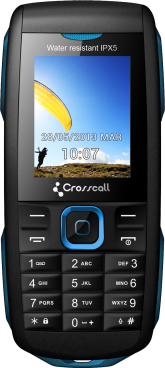 Gracias por comprar el teléfono móvil DiscoveryIntroducciónBienvenido a elegir el teléfono móvil Discovery. Este manual del usuario especifica detalladamente las excelentes prestaciones del teléfono móvil Discovery. Además de las características básicas, el teléfono móvil Discovery y la red del sistema también le ofrecen una diversidad de características y servicios útiles para facilitar su trabajo y actividades recreativas.La empresa se reserva el derecho a hacer cualquier modificación en las especificaciones técnicas sin previo aviso.Lectura de la declaración para el manualEn el manual, se utilizan diferentes estilos de composición tipográfica para interpretar diferentes detalles operativos y la interpretación específica es de la siguiente manera:Nota: Las imágenes mostradas en el manual se utilizan sólo como ilustraciones indicativas de función que pueden ser diferentes de las del teléfono y las de su teléfono prevalecerán.CONTENIDOIntroducción	IISeguridad y rendimiento	11	Comenzar a utilizar	31.1	Batería	31.2	Tarjeta SIM	31.3	Enchufe la tarjeta de memoria	31.4	Enchufe el audífono	31.5	Barra de estado y contenido	41.5.1	Teclas	41.5.2	Ventana de ingreso de texto y edición	62	Marcar y responder la llamada	62.1	Marcar una llamada	62.2	Responder una llamada	72.3	Llamada de emergencia	73	Operación del menú	84	Perfiles del usuario	85	Directorio telefónico	86	Centro de llamadas	86.1	Historial de llamadas	86.2	Configuraciones de llamada	86.2.1	Configuraciones de llamada SIM1/SIM2	86.2.2	Configuraciones avanzadas	97	Administrador de archivos	98	Mensajería	99	Servicios	1010	Organizador	1011	Multimedia	1112	Configuraciones	1112.1	Configuraciones de red	1112.2	Configuraciones de seguridad	1212.3	Conectividad	1212.4	Restablecer las configuraciones de fábrica	1313	Otras funciones	1314	Preguntas frecuentes	1315	Guía de mantenimiento	14Seguridad y rendimiento◆En días lluviosos con truenos, por favor, no use el teléfono móvil al cargarlo o en el exterior a fin de evitar ser alcanzado por un rayo u otras lesiones.◆Por favor, no ponga la batería en un ambiente de alta temperatura (la alta temperatura llevará al calentamiento de la mejora de la batería) y mantenga el teléfono que se esté cargando y el cargador alejado de personas y otros artículos inflamables y explosivos para evitar el fuego, la explosión u otros peligros.◆Por favor, apéguese estrictamente a las reglas y apague el teléfono móvil en los casos en los que esté prohibido el uso de teléfonos móviles.◆Por favor, no reacondicione o desmonte arbitrariamente el teléfono y los accesorios. Sólo las empresas autorizadas pueden reparar el teléfono.◆Por favor, no use las baterías, el cargador o los accesorios de modelos originales no estándares.◆Por favor, no una los dos polos de la batería para no producir un cortocircuito de la batería.◆Por favor, no use el teléfono móvil al conducir. En caso de una emergencia, por favor, use dispositivos manos libres (que pueden comprarse por separado).◆Por favor, no ponga el teléfono en la bolsa de aire de seguridad del coche o en la zona donde pueda llegar la bolsa de aire al desplegarse. De lo contrario, cuando la bolsa de aire se expanda o rompa, es posible que el teléfono móvil provoque daño grave a las personas en el coche debido a la fuerte fuerza externa.◆Para cumplir con las disposiciones de fuga de RF, cuando use un teléfono o use las funciones de datos, por favor, mantenga la distancia entre la antena y el cuerpo a por lo menos 1 pulgada (2.5 cm).◆No utilice una loción química o limpiadores en polvo para limpiar el teléfono móvil o el cargador ya que esto puede dañar los componentes o provocar un incendio. Se puede usar un paño limpio, suave, antiestático y ligeramente humedecido.◆Por favor, no tire las baterías de litio viejas y abandonadas en el bote de basura, envíelas a las ubicaciones designadas.◆Por favor, no use el teléfono para hacer funciones de cámara, vídeo o grabación que pudieran infringir los derechos de autor de los propietarios. La empresa no será responsable de ninguna pérdida causada por no grabar, eliminar, destruir o dañar las fotos, vídeos y grabaciones provocadas por sus accesorios o el software en el uso de las funciones incluyendo cámara, vídeo y audio.◆En el uso de la función de red, si los usuarios descargan un archivo con virus que haga que el teléfono móvil no se pueda utilizar normalmente, la empresa no asumirá ninguna responsabilidad que surja de lo anterior.Advertencia: El fabricante original no asumirá ninguna responsabilidad por los usuarios que no cumplan con los consejos anteriores o el uso inapropiado del teléfono móvil.Nota: La aplicación de servicios de valor agregado del teléfono móvil la suministra los proveedores de servicio correspondientes. Por favor, consulte la ayuda correspondiente o las notas de los proveedores para la información detallada.Declaración: La empresa se reserva el derecho a mejorar el producto sin dar previo aviso y mantiene los derechos de interpretación final sobre el rendimiento del producto. Dichos cambios no se notifican adicionalmente, apreciamos su comprensión.Comenzar a utilizarBateríaLa batería se adjunta con el teléfono. Por favor, recárguela para uso después utilizar la batería completamente las primeras tres veces, lo que hace que esta batería logre más fácilmente el mejor estado de utilización.En el uso real, el tiempo en espera y el tiempo para hablar del teléfono varían con el estado de la red, el entorno operativo y las diferentes maneras de utilización.Para instalar la batería, debe poner el reverso del teléfono hacia arriba, empujar hacia adelante la tapa posterior y después quitar la tapa posterior. Después, inserte la batería en su lugar.Tarjeta SIMLa tarjeta SIM es la llave para acceder a la red digital GSM. Antes de utilizar el teléfono necesita insertar una tarjeta SIM efectiva en el teléfono.Para evitar el uso ilegal, la tarjeta SIM adopta una protección cifrada de código PIN (código de identificación personal).Si esta función está seleccionada, se debe ingresar correctamente el código PIN cada vez que enciende el teléfono para así desbloquear la tarjeta SIM para el uso normal. Los usuarios pueden desactivar la protección de la tarjeta SIM pero el uso ilegal de la tarjeta SIM no se puede evitar.Si el ingreso del código PIN es erróneo por tres veces consecutivas, la red bloqueará su tarjeta SIM. Entonces se preguntará el código PUK que es suministrado por su proveedor de red. Si el ingreso del código PUK es erróneo 10 veces, la tarjeta SIM se excluirá permanentemente.Nota:Su operador de red establecerá un código PIN estándar y usted debe cambiarlo a una contraseña privada.Enchufe la tarjeta de memoriaAbra el soporte de la tarjeta de memoria e inserte la tarjeta de memoria en la ranura en el fondo, luego cierre el soporte de la tarjeta de memoria.Enchufe el audífonoAbra la tapa USB e inserte el conector del audífono al enchufe del mismo en el fondo del teléfono móvil. Hale suavemente el audífono para retirarlo.Barra de estado y contenidoEn la pantalla en espera puede obtener la información que necesita de los íconos de indicación en la pantalla.TeclasA continuación se describen las funciones de las teclas: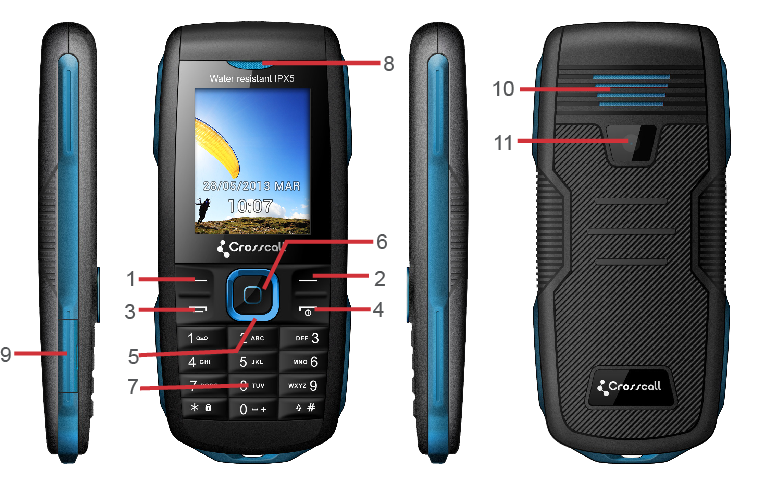 Ventana de ingreso de texto y ediciónEntre a la pantalla de entrada de texto, puede pulsar brevemente la tecla * para entrar a la pantalla de selección de símbolos; pulse brevemente la tecla # para cambiar el método de entrada; pulse prolongadamente la tecla # para cambiar el idioma de escritura. Existen ciertos métodos de entrada preestablecidos en su teléfono; puede seleccionar el que prefiera. También puede activar Opciones para seleccionar el Método de entrada a fin de cambiar los métodos de entrada preferidos.Marcar y responder la llamadaMarcar una llamadaCuando el logotipo del operador de la red aparece en la pantalla, el teléfono móvil entra en el modo normal en espera en el cual puede marcar o responder una llamada. La calidad de la llamada se ve afectada en gran medida por los obstáculos. Por consiguiente, el movimiento en un rango pequeño puede mejorar efectivamente la intensidad de la señal.En la pantalla en espera, ingrese los números de la llamada o seleccione un contacto en el directorio telefónico y luego pulse la tecla Snd para hacer la llamada.Si la función de marcado rápido está activada, en la pantalla en espera, pulse prolongadamente las teclas numéricas 2-9 para marcar automáticamente el número que se haya configurado. Si no se ha configurado la marcación rápida para la tecla numérica que pulsó prolongadamente, el teléfono móvil le advertirá "Sin número de marcación rápida".Responder una llamadaSi hay una llamada nueva entrante en el curso de una llamada, el teléfono mostrará la pantalla de la persona que llama (llamada en espera está activada). Cuando usted responde la nueva llamada, la llamada original entra en el estado en espera. En este momento puede activar Opciones para seleccionar Intercambio para activar la llamada original y la nueva llamada entrará en el estado en espera.Nota:Cuando usted se encuentra en el transcurso de una llamada, la llamada nueva a otra tarjeta SIM no se puede recibir.Si dos llamadas están conectadas, active Opciones y puede proceder de la siguiente manera:Conferencia: al hacer una llamada en conferencia, puede tener una conversación separadamente con el participante designado de la conferencia. En el modo de llamada de conferencia, todos los demás pueden escuchar su voz.Transferir (se requiere la compatibilidad de la red): transferir la llamada actual a su número de teléfono designado.DTMF: se pueden realizar las configuraciones de encendido/apagado. Si la función está activada, al solicitar el intercambio de teléfono, puede llamar a la extensión de acuerdo con pistas de voz; las funciones mencionadas anteriormente no están disponibles si la función está apagada.Llamada de emergenciaSi usted se encuentra en el área de cobertura de la red (puede comprobar la intensidad de la señal de la red en la parte superior de la pantalla en espera), aún sin la tarjeta SIM, también puede hacer una llamada de emergencia.Nota:Los números de llamadas de emergencia en diferentes países o regiones son diferentes. Por favor, remítase a los números locales para los números específicos del servicio de llamadas de emergencia.Operación del menúEn la pantalla en espera, pulse LSK para entrar al menú principal, puede pulsar las teclas de navegación o la tecla numérica correspondiente para seleccionar la función a la que quiera ingresar.Perfiles del usuarioPerfiles del usuario contiene configuraciones predefinidas para tono y volumen de timbre para cada SIM. Puede cambiar los perfiles existentes de acuerdo con sus preferencias. En la pantalla en espera, pulsar prolongadamente la tecla # activará rápidamente el Modo silencioso. El perfil de los auriculares se activa automáticamente cuando se inserta el audífono y todos los otros perfiles se desactivan automáticamente.Directorio telefónicoEn la lista del directorio telefónico, ingrese la primera letra del nombre, puede buscar los registros correspondientes. Cuando el registro no está vacío, active Opciones y puede efectuar las siguientes operaciones: enviar mensaje, editar, eliminar, enviar tarjeta de visita, marcar varios, en la pantalla de configuraciones del directorio telefónico, puede configurar el almacenamiento preferido, grupos de llamantes, marcación rápida, mi número, números adicionales, importar contactos, eliminar contactos duplicados y también puede visualizar el estado de la memoria.Centro de llamadasHistorial de llamadasEntre al historial de llamadas, puede pulsar la tecla de navegación izquierda/derecha para cambiar a otra hoja, active Opciones, puede proceder de la siguiente manera: ver, llamar, enviar mensaje, guardar en el directorio telefónico, agregar a la lista negra, agregar a la lista blanca, editar antes de llamar, eliminar, eliminar todo y avanzado.Configuraciones de llamadaConfiguraciones de llamada SIM1/SIM2Llamada en espera: Si la función está activada, cuando entra una nueva llamada en el proceso de llamar, su teléfono mostrará la pantalla de la nueva llamada. Si la función está desactivada, las nuevas llamadas entrantes no están disponibles.Desvío de llamada: esta función se utiliza para transferir la llamada a su número designado. La función está relacionada con la red y la tarjeta SIM. El sistema dará las sugerencias adecuadas de configuración.Nota: Si la transferencia de llamada que establezca es a un teléfono fijo, por favor, agregue el código de área.Bloqueo de llamadas: esta función necesita ser compatible con la red. El proveedor de la red proporcionará la contraseña de red correspondiente para que active el servicio de bloqueo de llamadas.Conmutación de línea: cambia la línea actual del teléfono.Configuraciones avanzadasPuede configurar la función como remarcado automático, recordatorio de tiempo de llamada, rechazo por SMS, modo de  respuesta, etc.Administrador de archivosEntre al administrador de archivos, entonces la pantalla muestra el teléfono y la tarjeta de memoria (la tarjeta de memoria está insertada en el teléfono). En la parte superior de la pantalla se muestra la capacidad y la capacidad excedente del teléfono o la tarjeta de memoria. Están disponibles las siguientes operaciones:Abrir: entrar a la lista de archivos bajo el directorio raíz.Formatear: formatear el teléfono/tarjeta de memoria, lo cual eliminará todos los datos guardados en el teléfono/tarjeta de memoria actual.Renombrar: renombrar la tarjeta de memoria. Este menú solo se muestra en las opciones al seleccionar la tarjeta de memoria.Detalles: muestra la información del nombre, espacio total y espacio libre de la tarjeta de memoria. Este menú solo se muestra en las opciones al seleccionar la tarjeta de memoria.MensajeríaEntre a mensajería; puede hacer muchas operaciones como:Conversaciones: puede visualizar los mensajes incluyendo SMS y MMS, cada conversación incluye los mensajes enviados y recibidos con un contacto.Bote de basura: cuando el estado de lista negra está encendido, el SMS enviado por todos los números en la lista negra se envían al bote de basura en lugar de a la bandeja de entrada mientras los demás números no; cuando el estado de lista blanca está encendido, los SMS enviados por todos los números en la lista blanca se envían a la bandeja de entrada en lugar de al bote de basura mientras los demás números no.Enviar mensajes: guarda los mensajes enviados.SMS programado: el mensaje creado se enviará automáticamente en el momento que lo programó. ServiciosServicio de Internet: entre al servicio de Internet; puede utilizar normalmente el servicio de Internet WAP bajo la premisa de configurar correctamente la red. Esta función es proporcionada por el operador de red. Por favor, consulte con su operador de red o proveedor de servicio.STK (Kit de Herramientas SIM): el nombre y contenido del menú se basan completamente en los servicios proporcionados por el operador de red. Para más información, por favor, contacte con el operador de red.Nota: Esta función depende de si el operador de red proporciona este servicio y de si usted ha ordenado este servicio.Opera mini: puede usar esta función para navegar la página Web. OrganizadorCalendario: entre a la pantalla del calendario, puede comprobar la fecha. Active Opciones y puede hacer operaciones como visualizar y agregar evento.Tareas: esta función se utiliza para agregar y visualizar elementos de tareas.Alarma: hay 5 alarmas en su teléfono móvil. Las funciones y los métodos de utilización de las 5 alarmas son completamente iguales. Puede ajustar a encendida/apagada respectivamente.Notas: entre a Notas, puede crear una nota nueva mediante Opciones. El usuario puede visualizar, editar y eliminar cada nota.Calculadora: la calculadora efectúa cuatro operaciones como suma, resta, multiplicación y división. Entre a la pantalla calculadora, puede ingresar los números directamente y pulsar la tecla de navegación para cambiar a la operación que necesita y luego iniciar el cálculo.Convertidor de divisas: en esta función puede ingresar el tipo de cambio y la cantidad de dinero en moneda local, puede obtener el resultado del dinero equivalente en moneda extranjera.Cronómetro: en la pantalla del cronómetro, puede seleccionar el cronómetro típico o el cronómetro nWay y visualizar los registros que haya guardado.Lector de ebook: esta función se puede utilizar para leer los archivos con el formato .txt. MultimediaCámara: en la interfaz de vista previa, pulse las teclas de navegación arriba/abajo para cambiar entre la función de cámara y grabadora de vídeo. Pulse LSK y después usando la tecla de navegación izquierda/derecha para visualizar o configurar los parámetros.Visor de imágenes: entre a la pantalla lista de imágenes, si la lista está vacía active Opciones, puede Seleccionar carpeta para establecer la ruta de la carpeta a mostrar.Reproductor multimedia: entre a la pantalla del reproductor multimedia, elija Mis listas de reproducción, agregue una nueva lista de reproducción mediante Opciones, y después agregue archivos de música del almacenamiento.Grabadora de sonidos: cuando la grabadora no está vacía, active Opciones; puede seleccionar Añadir para agregar continuamente la grabación en el archivo de grabadora seleccionado.Radio FM: entre a radio FM, puede escuchar el programa de canal mediante Búsqueda automática  o Entrada manual. También puede Grabar el programa a su favor.Grabación FM programada: active la función, el teléfono enciende la radio FM automáticamente y graba el programa actual cuando se agota el tiempo de espera. ConfiguracionesEntre a Configuraciones, puede modificar los parámetros de hora y fecha, configuraciones personalizadas y configuraciones del teléfono.Configuraciones de redPuede configurar el modo de selección de SIM, configuraciones de SIM doble y el modo preferido. En configuraciones de red SIM1/SIM2, puede seleccionar la red adecuada.Nota: Por favor, no registre redes inconsistentes con la tarjeta SIM a fin de evitar la indisponibilidad del uso normal. Para los detalles, por favor, consulte con su proveedor del servicio.Configuraciones de seguridadSeguridad SIM1/SIM2: esta función puede evitar que otros usen su tarjeta SIM sin su permiso.Puede cambiar la contraseña de PIN SIM1/SIM2 y PIN2 SIM1/SIM2 mediante las indicaciones del sistema.Seguridad del teléfono: esta función es para bloquear y evitar que otras personas usen el teléfono sin permiso (la contraseña predeterminada es 0000). Puede cambiar la contraseña de bloqueo del teléfono mediante las indicaciones del sistema.Bloqueo automático del teclado: activada esta función, cuando el teléfono sin ninguna operación en la pantalla en espera, el teclado se bloqueará automáticamente después del tiempo establecido. Si necesita desbloquear el teclado, puede pulsar cualquier tecla excepto la tecla colgar después proceder según las indicaciones relevantes de la pantalla.Cortafuegos de llamadas y SMS: entre a Cortafuegos de llamadas y SMS, puede pulsar la tecla de navegación izquierda/derecha para cambiar entre la lista negra y la lista blanca. Active Opciones, puede agregar una nueva entidad a la lista o ajustar el parámetro de las configuraciones de bloqueo.ConectividadBluetooth: entre a la pantalla Bluetooth, al encender el Bluetooth, en Mi dispositivo puede seleccionar Buscar nuevo dispositivo para buscar y comparar con otro dispositivo Bluetooth. Puede seleccionar Buscar dispositivo de audio para buscar el dispositivo manos libres. Si el estado de Visibilidad está apagado, los otros no encontrarán el teléfono vía Bluetooth.Nota:El archivo recibido que se transmitió por Bluetooth se guarda automáticamente en la carpeta Recibido.Cuenta de datos: con la tarjeta SIM válida con función GPRS insertada, se mostrarán las cuentas disponibles de datos GSM y GPRS. La cuenta de datos se puede editar o eliminar.Restablecer las configuraciones de fábricaPuede llevar a cabo la operación correspondiente después de ingresar la contraseña correcta (la contraseña predeterminada es 0000).Después de ejecutar Restablecer las configuraciones de fábrica, la configuración de entorno (por ejemplo, perfil del usuario) se restablece a la configuración predeterminada de fábrica.Después de ejecutar Restablecer configuraciones y datos, el teléfono borra los mensajes guardados en el teléfono mientras la configuración de entorno (por ejemplo, persona de contacto y SMS guardados en el teléfono) se restablece a la configuración predeterminada de fábrica. Otras funcionesAlmacenamiento masivo: esta función se utiliza para leer y escribir archivos del PC al almacenamiento.Puerto COM: puede sincronizar su teléfono con el PC. Para detalles acerca de las herramientas correspondientes, por favor, consulte con el Centro de Servicio al Cliente. Preguntas frecuentesNo se pueden hacer ciertas llamadasSe ha configurado el bloqueo de llamadas y bloqueado el uso del teléfono móvil. Por favor, compruebe y cancele el bloqueo de llamadas.Otra persona responde mi llamadaEl teléfono móvil se ha configurado para desviar sus llamadas a otro número telefónico. Por favor, compruebe y cancele el desvío de llamadas.El teléfono móvil no puede buscar la redEl teléfono móvil está fuera del área de cobertura de la red (o existen obstrucciones físicas entre el teléfono móvil y el transmisor) y no se pueden hacer o responder llamadas. Si usted está en una habitación, por favor, acérquese a la ventana.En el proceso de la operación, el teléfono móvil puede mostrar las siguientes sugerencias operativas:“Emergencia”Usted está fuera del área de cobertura de red del proveedor del servicio. Pero otra área de red en donde usted se ubica le permite hacer una llamada de emergencia de acuerdo con la intensidad de la señal.“SIM inválida”La tarjeta SIM del teléfono móvil está bloqueada y la tarjeta SIM insertada no se puede aceptar. Por favor, inserte la tarjeta SIM correcta o contacte con el vendedor.“Por favor, entre PUK”La tarjeta SIM se ha bloqueado ya que se ha ingresado tres veces el código PIN incorrecto. Tiene que consultar con su proveedor de red por el código PUK especial con ocho números para desbloquear la tarjeta SIM (el código PUK puede haber sido suministrado con su código PIN al mismo tiempo).Advertencia:La tarjeta SIM se bloqueará permanentemente si usted ingresa el código PUK incorrecto por diez veces consecutivas y tiene que solicitar una nueva tarjeta SIM de su proveedor de red. Guía de mantenimientoBienvenido al uso de Dicovery. Si existe algún problema al utilizar el teléfono, por favor, contacte con el vendedor o consulte con el centro local de mantenimiento. Si su teléfono móvil necesita reparación, puede llevarlo al centro local de mantenimiento; si no hay centro local de mantenimiento, por favor, pase su teléfono y la factura de compra al vendedor.Información y declaración de exposición de RF de FCCEl límite SAR de EE.UU. (FCC) es 1.6 W/kg y 2.0 W/kg por Europa  promediado sobre un gramo de tejido. El tipo de dispositivo Discovery (FCC ID: WA6R16) también ha sido probado contra este límite SAR. El mayor valor SAR reportado bajo este estándar durante la certificación del producto para uso en el oído es de 0.61W/kg y cuando se usa apropiadamente en el cuerpo es de 0.795W/kg. Este dispositivo se probó para operaciones típicas con uso en el cuerpo con el reverso del teléfono mantenido a 1.5 cm del cuerpo. Para mantener la conformidad con los requisitos de exposición a RF de FCC, use accesorios que mantengan una distancia de separación de 1.5 cm entre el cuerpo del usuario y el reverso del teléfono. El uso de clips de cinturón, fundas o accesorios similares no deben contener componentes metálicos en su conjunto. El uso de accesorios que no satisfagan estos requisitos puede no cumplir con los requisitos de exposición a RF de FCC y se debe evitar.ADVERTENCIA DE FCCEste dispositivo cumple con la Parte 15 de las reglas de la FCC. La operación está sujeta a las siguientes dos condiciones:Este dispositivo puede no causar interferencia perjudicial.Este dispositivo debe aceptar cualquier interferencia recibida, incluyendo la interferencia que puede causar la operación no deseada.Nota 1: Este equipo se ha probado y encontrado de conformidad con los límites para un dispositivo digital Clase B, de acuerdo con la parte 15 de las reglas de la FCC. Estos límites están diseñados para proporcionar una protección razonable contra la interferencia perjudicial en una instalación residencial. Este equipo genera, usa y puede irradiar energía de radio frecuencia y, si no se instala y usa de conformidad con las instrucciones, puede causar interferencia perjudicial a las comunicaciones por radio. Sin embargo, no existe garantía de que la interferencia no ocurrirá en una instalación particular. Si este equipo sí causa una interferencia perjudicial a la recepción de radio o televisión, que se puede determinar encendiendo y apagando el equipo, se anima al usuario a tratar de corregir la interferencia mediante una o más de las siguientes medidas:- Reorientar o reubicar la antena receptora.- Aumentar la separación entre el equipo y el receptor.- Conectar el equipo en un tomacorriente en un circuito diferente al que está conectado el receptor.- Consultar al distribuidor o a un técnico experimentado en radio/TV para ayuda.Nota 2:Todos los cambios o modificaciones a esta unidad no aprobados expresamente por la parte responsable de la conformidad podrían invalidar la autoridad del usuario para operar el equipo.Nota Aclaratoria:Si todas las partes del teléfono se encuentran intactas, la exposición temporal y mínima al agua (lluvia, derrames) no afectará el funcionamiento del teléfono.Sin embargo, para disfrutar de un mejor funcionamiento de su teléfono, no lo sumerja al agua.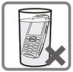 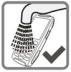 OperaciónDescripción del contenidoEjemploMostrar el contenidoSe muestra con caracteres normales0-9Tecla generalTodas las teclas excepto las teclas funcionales se muestran por caracteres normales con marcos0-9Tecla de funciónLa tecla de función de muestra con negritas y marcoOKElemento del menúSe muestra en negritasEditar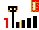 Indica la intensidad de la señal actual de la SIM1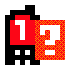 Indica una llamada perdida de la SIM1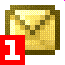 Indica que hay un mensaje de texto no leído de la SIM1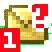 Indica que hay MMS no leído de la SIM1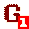 Indica que la tarjeta SIM1 está conectada actualmente a la red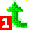 Se ha establecido el desvío de todas las llamadas de voz de la SIM1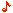 El tipo de alerta actual es sólo timbrar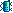 El tipo de alerta actual es vibrar únicamente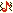 El tipo de alerta actual es vibrar y timbrar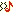 El tipo de alerta actual es vibrar y después timbrar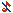 Indica que el modo silencioso está activado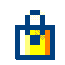 El teléfono móvil está bloqueado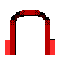 Indica que se insertó el audífono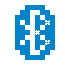 Indica que se activó el Bluetooth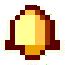 Indica que se ha configurado una alarmaLa tarjeta T-flash está insertada y reconocidaSNTeclasDescripción de la función1Tecla programable izquierda (LSK)OK; menú emergente; pulsar brevemente en la pantalla en espera para entrar al menú principal.2Tecla programable derecha (RSK)Borrar; regresar a la pantalla anterior.3Tecla enviar (Snd)Hacer una llamada; en la pantalla en espera pulsar la tecla para entrar al Historial de llamadas.4Tecla colgarCuelga una llamada; regresa a la pantalla en espera; pulsar prolongadamente para encender/apagar el teléfono.5Tecla de navegaciónUsar la tecla de navegación arriba/abajo/izquierda/derecha para moverse hacia arriba/ hacia abajo/izquierda/derecha.6Tecla OKOK; pulsar brevemente para entrar a la aplicación dedicada.7TecladoEntrada; en la pantalla del menú principal pulsar brevemente la tecla numérica para entrar al menú correspondiente; pulsar prolongadamente la tecla # para activar el Modo silencioso; pulsar la tecla * y LSK para bloquear/desbloquear el teclado.8ReceptorEscuchar la voz de la otra parte al llamar.9Enchufe USBConectar el cable USB, audífono o cargador.10AltavozEscuchar audio o llamadas en el modo manos libres.11CámaraPara encontrar una visualización con la cámara.Perfiles del usuarioDirectorio telefónicoCentro de llamadasAdministrador de archivosMensajeríaServicios OrganizadorMultimedia Configuraciones 